							ПРЕСС-РЕЛИЗ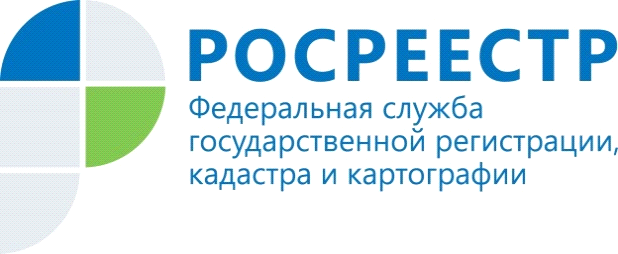                                                                                                                             19.02.2018УПРАВЛЕНИЕ РОСРЕЕСТРА ПО МУРМАНСКОЙ ОБЛАСТИ ИНФОРМИРУЕТО «Дне консультаций»       1 марта 2018 года Росреестр проведет «День консультаций» для граждан во всех субъектах Российской Федерации. В ходе «Дня консультаций» в территориальных органах Росреестра, филиалах Кадастровой палаты и МФЦ граждане будут проинформированы по вопросам деятельности ведомства. «День консультаций» состоится также в областных библиотеках, администрациях районов, офисах Сбербанка и ВТБ, приемных Президента Российской Федерации в регионах. Мероприятие приурочено к 10-летию образования Росреестра и 20-летию создания в Российской Федерации системы государственной регистрации прав на недвижимое имущество и сделок с ним.Узнать адреса офисов, принимающих участие в акции «День консультаций», вы можете по телефону: (8 815 33) 9-72-80 с 9.00 до 17.00..Контакты для СМИ: Микитюк Светлана Ивановна,тел. (81533) 9-72-80, факс (81533) 9-51-07, e-mail: kandalaksha@r51.rosreestr.ruПросим об опубликовании  данной информации уведомить по электронной почте: 51_upr@rosreestr.ru